№5(992) 			 		   	                20 февраля 2021г.Официальное издание органов местного самоуправленияШапкинского сельсовета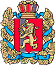                                 ШАПКИНСКИЙ СЕЛЬСКИЙ СОВЕТ ДЕПУТАТОВ        ЕНИСЕЙСКОГО РАЙОНА                                                           КРАСНОЯРСКОГО КРАЯ                     	                                    РЕШЕНИЕ                     19.02.2021г.		                                           п. Шапкино	            	   №15-75рО передаче осуществлениячасти полномочий водоотведения органам муниципального образованияЕнисейский районРуководствуясь частью 4 статьи 15 Федерального закона от 6 октября 2003 г. № 131-ФЗ «Об общих принципах организации местного самоуправления в Российской Федерации», Бюджетным кодексом Российской Федерации, руководствуясь п.2 статьи 7 Устава Шапкинского сельсовета, Шапкинский сельский Совет депутатов РЕШИЛ:1. Передать органам местного самоуправления муниципального образования Енисейский район Красноярского края следующие полномочия по решению вопросов местного значения:1.1. организация в границах поселения в части водоотведения очистки жидких бытовых отходов.2. Поручить главе Шапкинского сельсовета Загитовой Л.И.  заключить соглашение с органом местного самоуправления муниципального образования Енисейский район о передаче осуществления части полномочий согласно пункту 1 настоящего решения.3. Контроль за исполнением настоящего решения возложить на комиссию по контрольно-правовым отношениям, финансам и бюджету (Иванову Л.В.) 4. Настоящее решение вступает в силу со дня опубликования (обнародования) в газете «Шапкинский вестник», и подлежит официальному размещению на Интернет-сайте администрации Шапкинского сельсовета.Председатель Шапкинского                                                      Глава Шапкинского сельсоветасельского Совета депутатов                                                                                         А.В. Наконечный                                                                                  Л.И. Загитова Отпечатано в администрации Шапкинского сельсовета на персональном компьютере по адресу: Россия, Красноярский край, Енисейский район, п. Шапкино, ул. Центральная, 26, тел. 70-285 Распространяется бесплатно. Тираж 10 экз